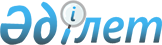 Об утверждении Правил назначения и выплаты государственных стипендий отдельным категориям обучающихся в организациях образования
					
			Утративший силу
			
			
		
					Постановление Правительства Республики Казахстан от 10 декабря 1999 года N 1903. Утратило силу постановлением Правительства Республики Казахстан от 7 февраля 2008 года N 116.



      


Сноска. Постановление Правительства РК от 10 декабря 1999 года N 1903 утратило силу постановлением Правительства РК от 7 февраля 2008 года 


 N 116 


 (вводится в действие со дня подписания и подлежит официальному опубликованию).



      


Сноска. В заголовок внесены изменения - постановлениями Правительства РК от 5 ноября 2004 г. 


 N 1154 


 ; от 26 мая 2005 г. 


 N 515 


 (вводится в действие с 1 июля 2005 г.).



      В соответствии с 
 Законом 
 Республики Казахстан от 7 июня 1999 года "Об образовании" Правительство Республики Казахстан постановляет: 



      1. Утвердить прилагаемые Правила назначения и выплаты государственных стипендий отдельным категориям обучающихся в организациях образования. 


<*>





      


Сноска. В пункт 1 внесены изменения - постановлениями Правительства РК от 5 ноября 2004 г. 


 N 1154 


 ; от 26 мая 2005 г. 


 N 515 


 (вводится в действие с 1 июля 2005 г.).





      2. Признать утратившим силу постановление Правительства Республики Казахстан от 4 июня 1997 года N 920 
 P970920_ 
 "О стипендиальном и материальном обеспечении учащейся молодежи в Республике Казахстан" (САПП Республики Казахстан, 1997 г., N 24, ст. 213). 



      3. Настоящее постановление вступает в силу со дня подписания. 

     

Премьер-Министр




  Республики Казахстан


Утверждена



постановлением Правительства



Республики Казахстан



от 10 декабря 1999 года N 1903




 


Правила






назначения и выплаты государственных 






стипендий отдельным категориям обучающихся в 






организациях образования 




<*>





      Сноска. В заголов


ке 


и тексте после слов "обучающихся в", "обучающиеся в", "обучающегося из" слова "государственных", "государственной" исключены - постановлением Правительства РК от 5 ноября 2004 г. 


 N 1154 


 ; от 26 мая 2005 г. 


 N 515 


 (вводится в действие с 1 июля 2005 г.).






 


1. Общие положения


 




      1. Правила назначения и выплаты государственных стипендий отдельным категориям обучающихся в организациях образования (далее - Инструкция) разработаны в соответствии с 
 Законом 
 Республики Казахстан от 7 июня 1999 года "Об образовании". 


<*>





      


Сноска. В пункт 1 внесены изменения - постановлением Правительства РК от 26 мая 2005 г. 


 N 515 


 (вводится в действие с 1 июля 2005 г.).





      2. 


(Пункт 2 исключен - постановлением Правительства РК от 12 августа 2000 г. 


 N 1254 
 


(вступает в силу с 1 сентября 2000 г.)


 




      3. К отдельным категориям обучающихся на дневных отделениях в организациях образования на основании государственного образовательного заказа (гранта), а также в учреждениях, предоставляющих начальное профессиональное образование, которым назначаются и выплачиваются государственные стипендии, относятся:



      1) обучающиеся в организациях образования, предоставляющих начальное профессиональное, среднее профессиональное и высшее профессиональное образование, дети-сироты и дети, оставшиеся без попечения родителей (учащиеся и студенты); 



      2) обучающиеся в организациях образования, предоставляющих среднее профессиональное образование (учащиеся); 



      3) обучающиеся в организациях образования, предоставляющих высшее профессиональное образование (студенты); 



      4) обучающиеся в организациях образования, предоставляющих послевузовское профессиональное образование (магистранты, интерны, аспиранты, клинические ординаторы, докторанты); 



      5) являющиеся слушателями подготовительных отделений организаций образования, предоставляющих высшее профессиональное образование (слушатели). 



      


Сноска. В пункт 3 внесены изменения - постановлением Правительства РК от 12 августа 2000 г. N 1254


 
 P001254_ 
 


(вступает в силу с 1 сентября 2000 г.); от 5 марта 2004 г. 


 N 286 


  (вступает в силу с 1 января 2004 г.);  от 5 ноября 2004 г. 


 N 1154 


 .






      4. Правила не распространяются на порядок назначения и выплаты стипендий, учрежденных Президентом Республики Казахстан, а также именных стипендий, учрежденных Правительством Республики Казахстан, порядок назначения и выплаты которых регулируются нормативными правовыми актами Президента Республики Казахстан и Правительства Республики Казахстан. 


<*>





      


Сноска. В пункт 4 внесены изменения - постановлениями Правительства РК от 26 мая 2005 г. 


 N 515 


 (вводится в действие с 1 июля 2005 г.).






 


2. Размеры государственных стипендий






обучающихся в организациях образования по






государственному заказу или гранту 






      5. Размер ежемесячной государственной стипендии студентам определяется в размере 6434 тенге, интернам в размере 11652 тенге. 


<*>





      


Сноска. В пункт 5 внесены изменения - постановлениями Правительства РК от 12 августа 2000 г. N 1254


 
 P001254_ 
 


(вступает в силу с 1 сентября 2000 г.); от 5 марта 2004 г. 


 N 286 


  (вступает в силу с 1 января 2004 г.); от 13 мая 2005 г. 


 N 453 


 (вводится в действие с 1 января 2005 г.); от 26 мая 2005 г. 


 N 515 


 (вводится в действие с 1 июля 2005 г.).






      6. Всем студентам, зачисленным на первый курс, и магистрантам на первый год обучения на основании государственного образовательного гранта, а также всем учащимся, зачисленным на первый курс на основании государственного образовательного заказа, в первом семестре назначается государственная стипендия. 


<*>






      Сноска. В пункт 6 внесены изменения - постановлением Правительства РК от 5 марта 2004 г. 


 N 286 


  (вступает в силу с 1 января 2004 г.).






      7. Государственная стипендия на следующие семестры студентам, магистрантам и учащимся, зачисленным в организации образования на основании государственного образовательного заказа или гранта, назначается и выплачивается по итогам экзаменационной сессии за предыдущий семестр. 


<*>






      Сноска. В пункт 7 внесены изменения - постановлением Правительства РК от 5 марта 2004 г. 


 N 286 


  (вступает в силу с 1 января 2004 г.); от 5 ноября 2004 г. 


 N 1154 


 .






      8. Магистрантам размер государственной стипендии устанавливается на уровне государственной стипендии студентов. 


<*>





      


Сноска. В пункт 8 внесены изменения - постановлением Правительства РК от 13 мая 2005 г. 


 N 453 


 (вводится в действие с 1 января 2005 г.).


      




      9. Слушателям размер государственной стипендии устанавливается в размере 85 процентов от размера государственной стипендии студентов. 




      10. Государственная стипендия учащимся, обучающимся на основании государственного заказа, устанавливается в размере 80 процентов от размера государственной стипендии студентов. 




      11. Клиническим ординаторам и магистрантам здравоохранения, обучающимся на основе государственного заказа, размер государственной стипендии устанавливается на уровне должностного оклада врача второй квалификационной категории государственной медицинской организации со стажем работы по специальности от 3 до 5 лет. 


<*>






      Сноска. В пункт 11 внесены изменения - постановлениями Правительства РК от 21 мая 2003 г. 


 N 473 


 ; от 26 мая 2005 г. 


 N 515 


 (вводится в действие с 1 июля 2005 г.).






      12. Аспирантам, обучающимся на основе государственного заказа, размер ежемесячной государственной стипендии устанавливается на уровне должностного оклада младшего научного сотрудника государственной научной организации со стажем работы по специальности до 1 года. 



      


Сноска. Пункт 12 с дополнениями - постановлением Правительства РК от 12 июля 2002 года 


 N 770 


 .


 




      13. Докторантам, обучающимся на основе государственного заказа, государственная стипендия устанавливается в размере получаемого должностного оклада, но не более должностного оклада доцента государственной организации образования, предоставляющей высшее профессиональное образование со стажем работы по специальности от 9 до 11 лет. 



      


Сноска. Пункт 13 с дополнениями - постановлением Правительства РК от 12 июля 2002 года 


 N 770 
 


.


 



      14. 


(Пункт 14 исключен - постановлением Правительства РК от 12 августа 2000 г. 


 N 1254 
 


(вступает в силу с 1 сентября 2000 г.) 






 


3. Размеры государственных стипендий отдельных






категорий обучающихся по государственному






заказу или гранту






      15. Отдельным категориям обучающихся в организациях образования по государственному заказу или гранту государственная стипендия увеличивается в размерах согласно приложению к настоящим Правилам. 


<*>





      


Сноска. В пункт 15 внесены изменения - постановлениями Правительства РК от 26 мая 2005 г. 


 N 515 


 (вводится в действие с 1 июля 2005 г.).






      16. Студентам, магистрантам и учащимся, состоящим в соответствии с законодательством Республики Казахстан на государственном обеспечении, государственная стипендия устанавливается в размере 50 (пятьдесят) процентов от размера государственной стипендии соответственно студентов, магистрантов и учащихся. 




      17. Студентам, магистрантам и учащимся, находящимся в академическом отпуске на основании медицинского заключения на время академического отпуска государственная стипендия устанавливается в размере 50 процентов (инвалидам - 75%) от размера государственной стипендии студентов, магистрантов и учащихся. 




      Лицам, получающим государственную стипендию, больным туберкулезом, при наличии соответствующих заключений органов здравоохранения об их временной нетрудоспособности, государственная стипендия устанавливается и выплачивается за период нетрудоспособности, но не более 10 месяцев со дня наступления нетрудоспособности в получаемых ими до болезни размерах. 




      18. Студентам, магистрантам, учащимся, получающим пенсию, государственная стипендия назначается и выплачивается на общих основаниях. 




 


4. Порядок назначения и выплаты






государственных стипендий



       



      19. Государственная стипендия назначается студентам, магистрантам, интернам, обучающимся по государственному заказу (гранту), получившим оценки "хорошо", "отлично" по результатам экзаменационной сессии, включая все формы контроля знаний, и ежемесячно выплачивается с первого числа, следующего за экзаменационной сессией месяца. 



      Всем успевающим (не имеющим задолженности по результатам экзаменационной сессии или неудовлетворительные оценки по результатам промежуточной аттестации) детям-сиротам и детям, оставшимся без попечения родителей, являющимся студентами, магистрантами, интернами высших учебных заведений, учащимся начальных и средних профессиональных учебных заведений, назначается государственная стипендия. 



      


Сноска. В пункт 19 внесены изменения - постановлением Правительства РК от 12 августа 2000 г. N 1254


 
 P001254_ 
 


(вступает в силу с 1 сентября 2000 г.). 






      20. Аспирантам, докторантам, клиническим ординаторам и слушателям государственная стипендия назначается на весь срок обучения и выплачивается ежемесячно в установленных размерах. 




      21. Студентам, магистрантам и учащимся, представленным на государственную стипендию по результатам летней сессии, стипендия за период летних каникул выплачивается суммарно за два месяца (июль-август), по мере открытия кредитов. 




      22. Студентам, магистрантам и учащимся, которые не сдали зачеты и экзамены в общеустановленные сроки по уважительным причинам (болезнь, семейные обстоятельства, стихийные бедствия) руководством организации образования устанавливаются индивидуальные сроки их сдачи, после чего им назначается стипендия на общих основаниях. 


<*>





      


Сноска. В пункт 22 внесены изменения - постановлением Правительства РК от 5 ноября 2004 г. 


 N 1154 


 .






      23. В период производственной практики, летних каникул, а также в период работы на рабочих местах и в должностях с выплатой заработной платы за стипендиатами сохраняется право на получение стипендии на общих основаниях. 




      24. Студентам, магистрантам и учащимся, переведенным из одного учебного заведения в другое, с одной специальности на другую в одном учебном заведении, государственные стипендии назначаются и выплачиваются после ликвидации разницы в учебных планах на общих основаниях. 


<*>





      


Сноска. В пункт 24 внесены изменения - постановлением Правительства РК от 5 ноября 2004 г. 


 N 1154 


 .






      25. В период нахождения в академическом отпуске государственная стипендия не выплачивается, за исключением пункта 17 настоящих Правил. Студентам, магистрантам, учащимся, возвратившимся из академического отпуска, назначение и выплата государственной стипендии осуществляется в установленном порядке по итогам предстоящей (очередной) сессии. Студентам, магистрантам, учащимся, оставленным на повторный год обучения по болезни, государственная стипендия назначается и выплачивается на общих основаниях до результатов очередной экзаменационной сессии. 


<*>





      


Сноска. В пункт 25 внесены изменения - постановлениями Правительства РК от 26 мая 2005 г. 


 N 515 


 (вводится в действие с 1 июля 2005 г.).






      26. Студентам, магистрантам, аспирантам, докторантам и учащимся за время отпуска по беременности и родам стипендия выплачивается в полном размере в течение всего срока, установленного действующим законодательством. 



      При представлении справки единого образца о временной нетрудоспособности по беременности в период академического отпуска академический отпуск должен быть прерван и оформлен отпуск по беременности и родам. 



      В период нахождения студентов, магистрантов, аспирантов, докторантов и учащихся в академическом отпуске по уходу за ребенком до достижения им возраста полутора лет стипендия не назначается. 



      


Сноска. В пункте 26 внесены изменения - постановлениями Правительства РК от 12 августа 2000 г. N 1254


 
 P001254_ 
 


(вступает в силу с 1 сентября 2000 г.); от 5 марта 2004 г.


 N 286 


  (вступает в силу с 1 января 2004 г.). 






 


5. Заключительные положения



       



      27. Выплата государственных стипендий прекращается: 



      1) в случае отчисления (исключения) обучающегося из организации образования, независимо от причин отчисления (исключения); 



      2) в случае смерти обучающегося; 



      3) (исключен) 



      4) после завершения учебы со дня выхода приказа о выпуске. 


<*>





      


Сноска. В пункт 27 внесены изменения - постановлением Правительства РК от 5 ноября 2004 г. 


 N 1154 


 .






      28. Прекращение выплаты государственных стипендий осуществляется путем издания соответствующего приказа руководителя организации образования. 


<*>





      


Сноска. В пункт 28 внесены изменения - постановлением Правительства РК от 5 ноября 2004 г. 


 N 1154 


 .



Приложение



к Правилам, утвержденным 



постановлением Правительства 



Республики Казахстан 



"О порядке выплаты государственной



стипендии отдельным категориям



обучающихся в организациях образования" 



от 10 декабря 1999 года N 1903 


<*>





      





      


Сноска. В приложение внесены изменения - постановлениями Правительства РК от 26 мая 2005 г. 


 N 515 


 (вводится в действие с 1 июля 2005 г.).




Размер




надбавок к государственной стипендии отдельных




категорий обучающихся в организациях образования по




государственному заказу или гранту имеющих




право на получение стипендии 



<*>





      





      


Сноска. Внесены изменения - постановлением Правительства РК от 5 ноября 2004 г. 


 N 1154 


 .



     Примечание.



     Доплаты, предусмотренные в приложении производятся к первоначальному размеру стипендии (без учета других повышений).

					© 2012. РГП на ПХВ «Институт законодательства и правовой информации Республики Казахстан» Министерства юстиции Республики Казахстан
				
N



п/п

Перечень стипендиатов

Размер надбавки в процентах

1

Слепым или глухонемым студентам, магистрантам высших профессиональных учебных заведений, учащимся средних профессиональных учебных заведений

75

Студентам, магистрантам высших профессиональных учебных заведений, учащимся средних профессиональных учебных заведений, ставшим инвалидами вследствие ранения, контузии, увечья или заболеваний, полученных в боевых действиях, либо при выполнении иных обязанностей воинской службы, вследствие катастрофы на Чернобыльской АЭС и других радиационных катастроф и аварий на объектах гражданского или военного назначения, испытания ядерного оружия или при условии, что их инвалидность генетически связана с радиационным облучением одного из родителей

50

2

Студентам, магистрантам высших профессиональных учебных заведений, учащимся средних профессио-нальных учебных заведений из числа детей-сирот и детей, оставшихся без попечения родителей, но находящихся под опекой (попечительством) граждан

30

3

Студентам и магистрантам высших профессиональных учебных заведений, которым назначена стипендия Президента Республики Казахстан, если размер стипендии не указан в решениях Президента Республики Казахстан

100

4

Студентам и магистрантам высших профессиональных учебных заведений, учащимся средних профессиональных учебных заведений, получающим стипендии имени выдающихся деятелей науки, техники и культуры, учрежденные решениями Правительства Республики Казахстан, если размер стипендии не указан в данных решениях

45

5

Студентам, магистрантам высших профессиональных учебных заведений, учащимся средних профессиональных учебных заведений, имеющим по результатам экзаменационной сессии (кроме студентов, магистрантов высших профессиональных учебных заведений, получающих именные стипендии и стипендии Президента Республики Казахстан) только оценки "отлично"

15
